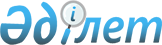 Об утверждении бюджета Аманкольского сельского округа на 2020-2022 годыРешение Иргизского районного маслихата Актюбинской области от 6 января 2020 года № 271. Зарегистрировано Департаментом юстиции Актюбинской области 16 января 2020 года № 6736
      В соответствии со статьей 9-1 Бюджетного Кодекса Республики Казахстан от 4 декабря 2008 года, статьей 6 Закона Республики Казахстан от 23 января 2001 года "О местном государственном управлении и самоуправлении в Республике Казахстан", Иргизский районный маслихат РЕШИЛ:
      1. Утвердить бюджет Аманкольского сельского округа на 2020 - 2022 годы согласно приложениям 1, 2 и 3 соответственно, в том числе на 2020 год в следующих объемах:
      1) доходы –89 803 тысяч тенге, в том числе:
      налоговые поступления – 2 606 тысяч тенге;
      неналоговые поступления – 40 тысяч тенге;
      поступления от продажи основного капитала – 0 тысяч тенге;
      поступления трансфертов – 87 157 тысяч тенге;
      2) затраты – 90 170,3 тысяч тенге;
      3) чистое бюджетное кредитование – 0 тысяч тенге, в том числе:
      бюджетные кредиты – 0 тысяч тенге;
      погашение бюджетных кредитов – 0 тысяч тенге;
      4) сальдо по операциям с финансовыми активами - 0 тысяч тенге, в том числе:
      приобретение финансовых активов – 0 тысяч тенге;
      поступления от продажи финансовых активов государства – 0 тысяч тенге;
      5) дефицит (профицит) бюджета – -367,3 тысяч тенге;
      6) финансирование дефицита (использование профицита) бюджета – 367,3 тысяч тенге;
      поступление займов – 0 тысяч тенге;
      погашение займов –0 тысяч тенге;
      используемые остатки бюджетных средств – 367,3 тысяч тенге.
      Сноска. Пункт 1 с изменениями, внесенными решением Иргизского районного маслихата Актюбинской области от 26.03.2020 № 292 (вводится в действие с 01.01.2020); от 03.07.2020 № 313 (вводится в действие с 01.01.2020); от 21.09.2020 № 335 (вводится в действие с 01.01.2020); от 19.11.2020 № 349 (вводится в действие с 01.01.2020).


      2. Учесть, что в доход бюджета сельского округа зачисляются:
      Налоговые поступления:
      индивидуальный подоходный налог;
      налог на имущество физических лиц по объектам обложения данным налогом, находящимся на территории города районного значения, села, поселка, сельского округа;
      земельный налог на земли населенных пунктов с физических и юридических лиц по земельным участкам, находящимся на территории города районного значения, села, поселка;
      налог на транспортные средства с физических лиц, место жительства которых находится на территории города районного значения, села, поселка;
      налог на транспортные средства с юридических лиц, место нахождения которых, указываемое в их учредительных документах, располагается на территории города районного значения, села, поселка;
      плата за размещение наружной (визуальной) рекламы на:
      на открытом пространстве за пределами помещений в городе районного значения, селе, поселке;
      в полосе отвода автомобильных дорог общего пользования, проходящих через территории города районного значения, села, поселка, сельского округа;
      на открытом пространстве за пределами помещений вне населенных пунктов и вне полосы отвода автомобильных дорог общего пользования.
      Неналоговые поступления:
      штрафы, налагаемые акимами городов районного значения, сел, поселков, сельских округов за административные правонарушения;
      добровольные сборы физических и юридических лиц;
      доходы от аренды имущества коммунальной собственности города районного значения, села, поселка, сельского округа (коммунальной собственности местного самоуправления);
      другие неналоговые поступления в бюджеты города районного значения, села, поселка, сельского округа.
      3. Принять к сведению и руководству, что
      с 1 января 2020 года установлено
      1) минимальный размер заработной платы - 42 500 тенге;
      2) месячный расчетный показатель для исчисления пособий и иных социальных выплат, а также для применения штрафных санкций, налогов и других платежей в соответствии с законодательством Республики Казахстан – 2 651 тенге;
      3) величина прожиточного минимума для исчисления размеров базовых социальных выплат - 31 183 тенге.
      с 1 апреля 2020 года:
      1) месячный расчетный показатель для исчисления пособий и иных социальных выплат, а также для применения штрафных санкций, налогов и других платежей в соответствии с законодательством Республики Казахстан – 2 778 тенге;
      2) величина прожиточного минимума для исчисления размеров базовых социальных выплат – 32 668 тенге.
      Сноска. Пункт 3 – в редакции решения Иргизского районного маслихата Актюбинской области от 03.07.2020 № 313 (вводится в действие с 01.01.2020).


      4. В соответствии с решением районного маслихата от 25 февраля 2019 года №258 "Об утверждении Иргизского районного бюджета на 2020 - 2022 годы" предусмотрены на 2020 год субвенции, передаваемые из районного бюджета в бюджет Аманкольского сельского округа в сумме 54 000 тысяч тенге.
      5. Учесть в бюджете Аманкольского сельского округа на 2020 год поступление текущих целевых трансфертов из республиканского и областного бюджетов через районный бюджет:
      на увеличение оплаты труда педагогов государственных организаций дошкольного образования - 5 051 тысяч тенге;
      на доплату за квалификационную категорию педагогам государственных организаций дошкольного образования - 1 036 тысяч тенге;
      на установку камер видеонаблюдения в дошкольных организациях - 1 200 тысяч тенге;
      на снижение оплаты за питание в дошкольных организациях образования получающим адресную социальную помощь - 177 тысяч тенге;
      на реализацию государственного образовательного заказа в дошкольных организациях образования - 10 655 тысяч тенге;
      на увеличение ежегодного оплачиваемого трудового отпуска продолжительностью 42 календарных дней до 56 дней педагогических работников дошкольных организации - 685 тысяч тенге.
      Распределение указанных сумм трансфертов определяется на основании решения акима сельского округа.
      Сноска. Пункт 5 с изменением, внесенным решением Иргизского районного маслихата Актюбинской области от 03.07.2020 № 313 (вводится в действие с 01.01.2020).


      5-1. Учесть в бюджете Аманкольского сельского округа на 2020 год поступление текущих целевых трансфертов из районного бюджета:
      на текущий ремонт объектов дошкольного воспитания – 7398 тысяч тенге;
      на разработку дендрологического плана- 2 455 тысяч тенге;
      на капитальные расходы учреждений образования- 1 500 тысяч тенге;
      на разработку сметной документации на средний ремонт автомобильных дорог- 3000 тысяч тенге.
      Сноска. Решение дополнено пунктом 5-1 в соответствии с решением Иргизского районного маслихата Актюбинской области от 26.03.2020 № 292 (вводится в действие с 01.01.2020); с изменениями, внесенными решениями Иргизского районного маслихата Актюбинской области от 21.09.2020 № 335 (вводится в действие с 01.01.2020); от 19.11.2020 № 349 (вводится в действие с 01.01.2020).


      6. Утвердить перечень бюджетных программ сельского округа, не подлежащих секвестру в процессе исполнения бюджета Аманкольского сельского округа на 2020 год, согласно приложению 4.
      7. Государственному учреждению "Аппарат Иргизского районного маслихата" в установленном законодательством порядке обеспечить:
      1) государственную регистрацию настоящего решения в Департаменте юстиции Актюбинской области;
      2) размещение настоящего решения на интернет-ресурсе акимата Иргизского района после его официального опубликования.
      8. Настоящее решение вводится в действие с 1 января 2020 года. Бюджет Аманкольского сельского округа на 2020 год
      Сноска. Приложение 1 – в редакции решения Иргизского районного маслихата Актюбинской области от 19.11.2020 № 349 (вводится в действие с 01.01.2020). Бюджет Аманкольского сельского округа на 2021 год Бюджет Аманкольского сельского округа на 2022 год Перечень бюджетных программ, не подлежащих секвестру в процессе исполнения бюджета Аманкольского сельского округа на 2020 год
					© 2012. РГП на ПХВ «Институт законодательства и правовой информации Республики Казахстан» Министерства юстиции Республики Казахстан
				
      Председатель сессии Иргизского 
районного маслихата 

Н. Садықов

      Секретарь Иргизского 
районного маслихата 

К. Қосаяқов
Приложение 1 к решению районного маслихата от 6 января 2020 года № 271
Категория
Категория
Категория
Категория
Сумма 
(тысяча тенге)
Класс
Класс
Класс
Сумма 
(тысяча тенге)
Подкласс
Подкласс
Сумма 
(тысяча тенге)
Наименование
Сумма 
(тысяча тенге)
1
2
3
4
5
І. Доходы
89 803
1
Налоговые поступления
2 606
01
Подоходный налог
170
2
Индивидуальный подоходный налог
170
04
Налоги на собственность
2 436
1
Налог на имущество
51
3
Земельный налог
89
4
Налог на транспортные средства
2296
2
Неналоговые поступления
40
06
Прочие неналоговые поступления
40
1
Прочие неналоговые поступления
40
4
Поступления трансфертов
87 157
02
Трансферты из вышестоящих органов государственного управления
87 157
3
Трансферты из районных (городов областного значения) бюджетов
87 157
Функциональная группа
Функциональная группа
Функциональная группа
Функциональная группа
Функциональная группа
Сумма 
(тысяча тенге)
Функциональная подгруппа
Функциональная подгруппа
Функциональная подгруппа
Функциональная подгруппа
Сумма 
(тысяча тенге)
Администратор бюджетных программ
Администратор бюджетных программ
Администратор бюджетных программ
Сумма 
(тысяча тенге)
Программа
Программа
Сумма 
(тысяча тенге)
Наименование
Сумма 
(тысяча тенге)
1
2
3
4
5
6
ІІ. Затраты
90 170,3
01
Государственные услуги общего характера
26 770,7
1
Представительные, исполнительные и другие органы, выполняющие общие функции государственного управления
26 770,7
124
Аппарат акима города районного значения, села, поселка, сельского округа
26 770,7
001
Услуги по обеспечению деятельности акима города районного значения, села, поселка, сельского округа
24 692,7
022
Капитальные расходы государственного органа
578
032
Капитальные расходы подведомственных государственных учреждений и организаций
1 500
04
Образование
56 156
1
Дошкольное воспитание и обучение
56 156
124
Аппарат акима города районного значения, села, поселка, сельского округа
56 156
041
Реализация государственного образовательного заказа в дошкольных организациях образования
56 156
07
Жилищно-коммунальное хозяйство
4 243,5
3
Благоустройство населенных пунктов
4 243,5
124
Аппарат акима города районного значения, села, поселка, сельского округа
4 243,5
008
Освещение улиц в населенных пунктах
1 012,5
009
Обеспечение санитарии населенных пунктов
276
011
Благоустройство и озеленение населенных пунктов
2 955
12
Транспорт и коммуникации
3 000
1
Автомобильный транспорт
3 000
124
Аппарат акима города районного значения, села, поселка, сельского округа
3 000
045
Капитальный и средний ремонт автомобильных дорог в городах районного значения, селах, поселках, сельских округах
3 000
15
Трансферты
0,1
1
Трансферты
0,1
124
Аппарат акима города районного значения, села, поселка, сельского округа
0,1
048
Возврат неиспользованных (недоиспользованных) целевых трансфертов
0,1
IІІ. Чистое бюджетное кредитование
0
Бюджетные кредиты
0
ІV. Сальдо по операциям с финансовыми активами
0
Приобретение финансовых активов
0
V. Дефицит (профицит) бюджета
-367,3
VI. Финансирование дефицита бюджета (использование профицита)
367,3
Категория
Категория
Категория
Категория
Сумма 
(тысяча тенге)
Класс
Класс
Класс
Сумма 
(тысяча тенге)
Подкласс
Подкласс
Сумма 
(тысяча тенге)
Наименование
Сумма 
(тысяча тенге)
1
2
3
4
5
8
Используемые остатки бюджетных средств
367,3
01
Остатки бюджетных средств
367,3
1
Свободные остатки бюджетных средств
367,3Приложение 2 ГУ "Аппарат Иргизского районного маслихата" от 6 января 2020 года № 271
Категория
Категория
Категория
Категория
Сумма 
(тысяча тенге)
Класс
Класс
Класс
Сумма 
(тысяча тенге)
Подкласс
Подкласс
Сумма 
(тысяча тенге)
Наименование
Сумма 
(тысяча тенге)
1
2
3
4
5
І. Доходы
58 047
1
Налоговые поступления
2 507
04
Налоги на собственность
2 507
1
Налог на имущество
51
3
Земельный налог
89
4
Налог на транспортные средства
2367
2
Неналоговые поступления
40
06
Прочие неналоговые поступления
40
1
Прочие неналоговые поступления
40
4
Поступления трансфертов
55 500
02
Трансферты из вышестоящих органов государственного управления
55 500
3
Трансферты из районных (городов областного значения) бюджетов
55 500
Функциональная группа
Функциональная группа
Функциональная группа
Функциональная группа
Функциональная группа
Сумма 
(тысяча тенге)
Функциональная подгруппа
Функциональная подгруппа
Функциональная подгруппа
Функциональная подгруппа
Сумма 
(тысяча тенге)
Администратор бюджетных программ
Администратор бюджетных программ
Администратор бюджетных программ
Сумма 
(тысяча тенге)
Программа
Программа
Сумма 
(тысяча тенге)
Наименование
Сумма 
(тысяча тенге)
1
2
3
4
5
6
ІІ.Затраты
58 047
01
Государственные услуги общего характера
22 899
1
Представительные, исполнительные и другие органы, выполняющие общие функции государственного управления
22 899
124
Аппарат акима города районного значения, села, поселка, сельского округа
22 899
001
Услуги по обеспечению деятельности акима города районного значения, села, поселка, сельского округа
22 899
04
Образование
33 202
1
Дошкольное воспитание и обучение
33 202
124
Аппарат акима города районного значения, села, поселка, сельского округа
33 202
041
Реализация государственного образовательного заказа в дошкольных организациях образования
33 202
06
Социальная помощь и социальное обеспечение
282
2
Социальная помощь
282
124
Аппарат акима города районного значения, села, поселка, сельского округа
282
003
Оказание социальной помощи нуждающимся гражданам на дому
282
07
Жилищно-коммунальное хозяйство
1 664
3
Благоустройство населенных пунктов
1 664
124
Аппарат акима города районного значения, села, поселка, сельского округа
1 664
008
Освещение улиц в населенных пунктах
1 188
009
Обеспечение санитарии населенных пунктов
276
011
Благоустройство и озеленение населенных пунктов
200
IІІ. Чистое бюджетное кредитование
0
Бюджетные кредиты
0
ІV. Сальдо по операциям с финансовыми активами
0
Приобретение финансовых активов
0
V. Дефицит бюджета
0
VI. Финансирование дефицита бюджета (использование профицита)
0Приложение 3 ГУ "Аппарат Иргизского районного маслихата" от 6 января 2020 года № 271
Категория
Категория
Категория
Категория
Сумма 
(тысяча тенге)
Класс
Класс
Класс
Сумма 
(тысяча тенге)
Подкласс
Подкласс
Сумма 
(тысяча тенге)
Наименование
Сумма 
(тысяча тенге)
1
2
3
4
5
І. Доходы
58 820
1
Налоговые поступления
2 580
04
Налоги на собственность
2 580
1
Налог на имущество
51
3
Земельный налог
89
4
Налог на транспортные средства
2 440
2
Неналоговые поступления
40
06
Прочие неналоговые поступления
40
1
Прочие неналоговые поступления
40
4
Поступления трансфертов
56 200
02
Трансферты из вышестоящих органов государственного управления
56 200
3
Трансферты из районных (городов областного значения) бюджетов
56 200
Функциональная группа
Функциональная группа
Функциональная группа
Функциональная группа
Функциональная группа
Сумма 
(тысяча тенге)
Функциональная подгруппа
Функциональная подгруппа
Функциональная подгруппа
Функциональная подгруппа
Сумма 
(тысяча тенге)
Администратор бюджетных программ
Администратор бюджетных программ
Администратор бюджетных программ
Сумма 
(тысяча тенге)
Программа
Программа
Сумма 
(тысяча тенге)
Наименование
Сумма 
(тысяча тенге)
1
2
3
4
5
6
ІІ.Затраты
58 820
01
Государственные услуги общего характера
23 361
1
Представительные, исполнительные и другие органы, выполняющие общие функции государственного управления
23 361
124
Аппарат акима города районного значения, села, поселка, сельского округа
23 361
001
Услуги по обеспечению деятельности акима города районного значения, села, поселка, сельского округа
23 361
04
Образование
33 513
1
Дошкольное воспитание и обучение
33 513
124
Аппарат акима города районного значения, села, поселка, сельского округа
33 513
041
Реализация государственного образовательного заказа в дошкольных организациях образования
33 513
06
Социальная помощь и социальное обеспечение
282
2
Социальная помощь
282
124
Аппарат акима города районного значения, села, поселка, сельского округа
282
003
Оказание социальной помощи нуждающимся гражданам на дому
282
07
Жилищно-коммунальное хозяйство
1 664
3
Благоустройство населенных пунктов
1 664
124
Аппарат акима города районного значения, села, поселка, сельского округа
1 664
008
Освещение улиц в населенных пунктах
1 188
009
Обеспечение санитарии населенных пунктов
276
011
Благоустройство и озеленение населенных пунктов
200
IІІ. Чистое бюджетное кредитование
0
Бюджетные кредиты
0
ІV. Сальдо по операциям с финансовыми активами
0
Приобретение финансовых активов
0
V. Дефицит бюджета
0
VI. Финансирование дефицита бюджета (использование профицита)
0Приложение 4 ГУ "Аппарат Иргизского районного маслихата" от 6 января 2020 года № 271
Фунциональная группа
Фунциональная группа
Фунциональная группа
Фунциональная группа
Администратор
Администратор
Администратор
Программа
Программа
Наименование
04
Образование
124
Аппарат акима города районного значения, села, поселка, сельского округа
041
Реализация государственного образовательного заказа в дошкольных организациях образования